DeclaraçãoEu, ________________________________________, encarregado de educação do aluno_______________________________________, número __da turma______ do ___ º ano, da Escola/ Jardim de Infância de _____________________________ declaro que:□ autorizo□ não autorizo, que o meu educando seja encaminhado/acompanhado pelo técnico de saúde/enfermeira da Saúde Escolar.____/____ / 20____	                                           O Encarregado de Educação				_______________________________________-----------------------------------------------------------------------------------------------------------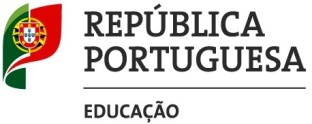 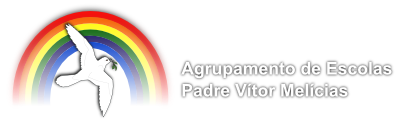 	DeclaraçãoEu, ________________________________________, encarregado de educação do aluno_______________________________________, número __da turma______ do ___ º ano, da Escola/Jardim de Infância de _____________________________ declaro que:□ autorizo □ não autorizo, que o meu educando seja encaminhado/acompanhado pelo técnico de saúde/enfermeira da Saúde Escolar.___/___ / 20___			            O Encarregado de Educação				___________________________________